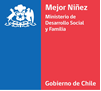 Anexo N° 4DELEGA PODER ESPECIALEn ______________________ (ciudad), a ____________________________ (fecha). Yo __________________________________________________, cédula nacional de identidad Nº: ____________________, en mi condición de representante legal de la persona jurídica denominada _________________________________________________________ (nombre del colaborador acreditado), confiero poder especial a don/ña _________________________________________________________, cédula nacional de identidad Nº ______________________, para los efectos de firmar el/los proyecto/s que se presenten a nombre de la referida institución en el/los concurso/s de proyectos convocados por el Servicio Nacional de Protección Especializada a la Niñez y Adolescencia, durante el año 2023. _____________________________________Nombre y firma del Representante LegalColaborador Acreditado